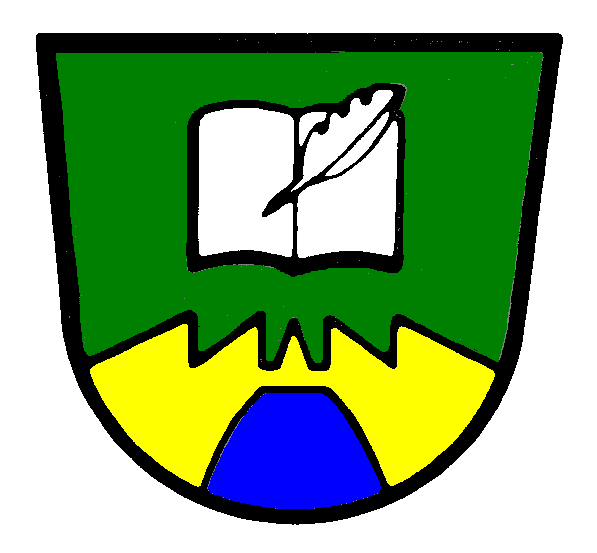 OBČINA RUŠEOBČINSKI SVET OBČINE RUŠETrg vstaje 11, 2342 Ruše 3. DOPISNA SEJA OBČINSKEGA SVETA OBČINE RUŠE           (od torka, 3. 11. 2020, od 13. ure  do petka, 6. 11. 2020, do 12. ure)GLASOVNICAČlan Občinskega sveta Občine Ruše ____________________________________(ime in priimek)Izjavljam, da glasujem za:AD/1 Sklep št. 1 : Na podlagi 42, 45. in 46. člena Zakona o sodiščih (Uradni list RS, št. 94/07 - uradno prečiščeno besedilo s spremembami in dopolnitvami) in 15.  člena Statuta Občine Ruše (Uradno glasilo slovenskih občin, št. 23/2018) Občinski svet Občine Ruše predlaga predsedniku Višjega sodišča v Mariboru v imenovanje za sodnike porotnike Okrožnega sodišča v Mariboru naslednje evidentirane kandidate:  1. Adrijana Kekec 	         2. Renata Štritof 	         3. Mirica Sevšek	        4. Irena Plaznik5. Bojan Mavrič Palir                     AD/2Sklep št. 2:	Občinski svet Občine Ruše sprejme Odlok o spremembah in dopolnitvah Odloka o razglasitvi nepremičnih kulturnih spomenikov na območju Občine Ruše v prvi obravnavi.AD/3Sklep št. 3:	Občinski svet Občine Ruše sprejme Odlok o spremembah in dopolnitvah Odloka o pokopališkem redu v občini Ruše v prvi obravnavi.AD/4Sklep št. 4:	Občinski svet Občine Ruše daje predhodno soglasje k spremembam in dopolnitvam Statuta Javnega zavoda Center za mlade Ruše.Če soglašate s tako oblikovanimi sklepi, obkrožite ZA, v nasprotnem primeru obkrožite PROTI, oziroma jasno izrazite voljo.Pripombe:Datum: …… ……..							Podpis: 									…………………….	ZAPROTIZAPROTIZAPROTIZAPROTI